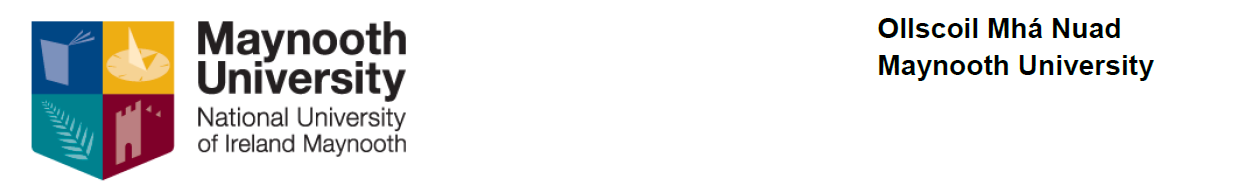 Credit Requirement Agreement for Study Abroad/ERASMUS+ studentsHow many credits should be taken?Students who are studying abroad for a full year seeking International degree titles should:Register for and attempt the normal credit load ie 60 credits for one academic year, or 30 credits for one semesterMeet with the Departmental International Co-ordinator to agree modules and credits to be takenEnsure the Learning Agreement and Credit Requirement agreement are signed by the student and the Departmental International Co-ordinatorEmail both signed agreements to intl.outgoing@mu.ieWhat if the required credits are not achieved?In order to progress with the International degree, a student must pass at least 45 credits in the year abroad.If a student passes 40 or more credits in the host university, Departments may set additional assignments to the value of 5 credits to address the shortfall. If a student does not meet this standard, they will not pass in the International component of the degree and the degree title will revert to the standard degree.I understand and agree to the study abroad/ERASMUS+ credit requirements needed to progress with an International Degree title.Student Name:Student number:	Programme of study:Student signature:Date:International Co-ordinator Name:International Co-ordinator Signature:Date: